Essex, Beds and  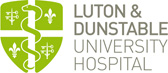  – individual placement description and training opportunitiesPlacementF2, Emergency Medicine (4-month rotation)Departmental training opportunitiesF2 doctors will see a wide spectrum of presentations across all age groups. There is a need to act on limited information, under time pressures and unpredictable number of patients. There are senior doctors in the department at all times who will advise and help.The learning opportunities which are continuously supervised include:Emergency stabilisationPerforming focused history and physical examinationUnderstand modifying factors (e.g. Barriers to communication)Professional & legal issuesDiagnostic studiesEmergency medicine approach to differential diagnosisTherapeutic interventionsPharmacotherapyObservation & ReassessmentConsultation & DispositionPrevention & EducationDocumentationMultitasking and team managementOther tasks such as audit, research, CME, hospital systems administration, major incident etc.The above list is delivered by following a systematic approach whilst managing the emergency department patient:The primary survey (ABCDE)Resuscitation and treatment of threatsSecondary survey – history & examinationEmergency treatment and investigationsDisposition and definitive careGeneric training opportunitiesF2s are expected to attend 70% of the F2 teaching programme .  All F2s will have the opportunity to attend an in-house simulation session, encouraged to attend the weekly Grand Round lectures, departmental teaching, Swartz Rounds and Clinical Governance sessions.At your induction meeting with your named clinical supervisor you will have the opportunity to review and discuss the outcomes that can be achieved in each placement.LocationEmergency Medicine Department @  Supervisor(s)All Foundation Trainees are allocated an Educational Supervisor for the training year and a named clinical supervisor for each 4-month placement. Main duties of the placement and type of work to expect“…initial evaluation, treatment, and disposition of any person at any time for any symptom, event or disorder deemed by the person – or someone acting on his or her behalf – to require expeditious medical, surgical or psychiatric attention” (Clinical Practice of emergency medicine as described by Hamilton). To deliver on this philosophy whilst acknowledging the tremendous challenges and opportunities it creates. F2 doctors are expected to work in all areas of the emergency department. Resuscitation area: known as ‘Resus' – is the nerve centre of the Emergency Department and is used for the immediate treatment of patients suffering from trauma or those suffering from life-threatening, medical or surgical emergencies.Trolley area: known as ‘Majors’ – is the engine house of the Emergency Department and is used for stable patients who need assessment and treatment on a trolley prior to disposition. Minor Injuries & Illness Area:  Minor injuries and illness are treated in the Emergency Department within a dedicated area, to enable a quick turnaround for patients requiring this service.Paediatric area: Children not requiring resuscitation will be managed in this area.Note: There is a GP led urgent care services for minor illness which is operational between 0800 10 1200 midnight